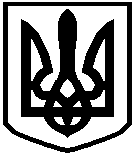 СКВИРСЬКА МІСЬКА РАДА Р І Ш Е Н Н ЯВід 30 вересня 2021 року              м. Сквира                             № 8-12-VIIIПро визначення кількісного складу виконавчого комітету Сквирської міської ради VIIІ скликання, затвердження його персонального складу	Розглянувши пропозицію міського голови, на підставі п.3, пп.5 п.1 ст. 26, 51, 54-1 Закону України «Про місцеве самоврядування в Україні», враховуючи висновки постійної комісії Сквирської міської ради з питань регламенту, депутатської етики, законності та правопорядку, Сквирська міська рада VIІI скликанняВ И Р І Ш И Л А:Визначити таким, що втратило чинність рішення Сквирської міської ради від 29.04.2021 № 22-7-VIII «Про визначення кількісного складу виконавчого комітету Сквирської міської ради VIII скликання, затвердження його персонального складу»Визначити  кількісний склад виконавчого комітету Сквирської міської ради VIІI скликання у кількості 23 осіб.Затвердити персональний склад виконавчого комітету Сквирської міської ради VIIІ скликання, а саме:Левіцька Валентина Петрівна - Сквирський міський голова;Сергієнко Людмила Вікторівна - заступник Сквирського міського голови;Бачинська Валентина Петрівна – заступник Сквирського міського голови;Черненко Віталій Валерійович - заступник Сквирського міського голови;Власюк Тетяна Григорівна - секретар Сквирської міської ради;Згардівська Наталія Анатоліївна – керуюча справами (секретар) виконавчого комітету Сквирської міської ради;Голуб Олександр Михайлович – начальник відділу державного архітектурно – будівельного контролю;Ярмола Ігор Іванович – начальник відділу з питань земельних ресурсів та кадастру; Чиж Андрій Григорович — директор КНП СМР "Сквирська ЦМЛ"Гадіяк Людмила Василівна – директор КНП СМР « Сквирський ЦПМСД» Титарчук Василь Іванович - староста старостинського округу № 1;Голощапова Оксана Петрівна – староста старостинського округу № 2;Карпенко Ольга Степанівна – староста старостинського округу № 3;Сухина Юрій Олександрович – староста старостинського округу № 4;Чарупа Наталія Яківна – староста старостинського округу № 5;Скочинський Микола Олександрович – староста старостинського округу № 6;Пасічник Василь Миколайович – староста старостинського округу № 7;Грищенко Ганна Іванівна – староста старостинського округу № 8;Климась Жанна Іванівна – староста старостинського округу № 9;Денисюк Вадим Вікторович – староста старостинського округу № 10;Мошківський Віталій Володимирович – голова Молодіжної ради Сквирської міської територіальної громади;Титарчук Кім Васильович – директор Сквирського мисливського господарства Українського товариства мисливців і рибалок.Шеремет Іван Григорович – голова ГО «Спілка підприємців Сквирщини «Взаємопоміч Сквира»»Контроль за виконанням рішення покласти на постійну комісію міської ради з питань регламенту, депутатської етики, законності та правопорядку.Міський голова                                                Валентина ЛЕВІЦЬКАПояснююча запискадо рішення сесії Сквирської міської ради від 30.09.2021 року № 8-12-VІІІ «Про визначення кількісного складу виконавчого комітету Сквирської міської ради VIIІ скликання, затвердження його персонального складу»	З метою забезпечення належної організації роботи виконавчого комітету Сквирської міської ради , виконання повноважень органу місцевого самоврядування , дотримання ЗУ «Про місцеве самоврядування», внести та затвердити наступні зміни до кількісного та персонального складу виконавчого комітету Сквирської міської ради, а саме:ввести до кількісного складу виконавчого комітету Сквирської міської ради 3 особи та затвердити його в кількості 23 осіб;вивести із персонального складу виконавчого комітету Сквирської міської ради у зв´язку зі звільненням із займаних посад Сороку Віру Іванівну – завідувача сектору архітектури, містобудування та інфраструктури;Довгаля Миколу Петровича - начальника Сквирського районного управління ГУ Держпродспоживслужби у Київській області;ввести до персонального складу виконавчого комітету Сквирської міської ради за поданням міського голови Валентини ЛевіцькоїГолуба Олександра Михайловича – начальника відділу державного архітектурно – будівельного контролю; Гадіяк Людмилу Василівну – директора КНП СМР « Сквирський ЦПМСД»Титарчука Кіма Васильовича – директора Сквирського мисливського господарства Українського товариства мисливців і рибалок.Шеремета Івана Григоровича – голову ГО «Спілка підприємців Сквирщини «Взаємопоміч Сквира»» Ярмолу Ігоря Івановича – начальника відділу з питань земельних ресурсів та кадаструзатвердити його персональний склад Керуюча справами виконавчого комітету 			Наталія ЗГАРДІВСЬКАПОГОДЖЕНО:Секретар міської ради 						 Тетяна ВЛАСЮККеруюча справами (секретар) виконкому		           Наталія ЗГАРДІВСЬКАЗаступник міського голови				           Людмила СЕРГІЄНКОНачальник відділу з питань юридичного забезпечення та діловодства                                        Ірина КВАШАРекомендовано до винесення на розгляд та затвердження сесією:Голова постійної комісії з питань регламенту, депутатської етики,законності та правопорядку                                                Василь ГРИША